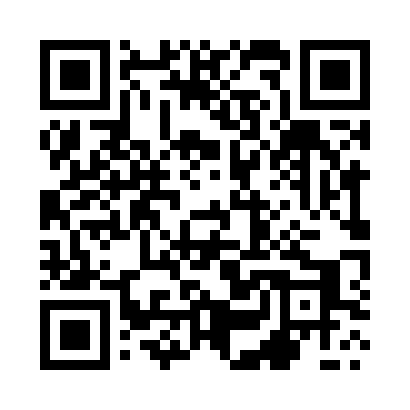 Prayer times for Swidry Male, PolandMon 1 Apr 2024 - Tue 30 Apr 2024High Latitude Method: Angle Based RulePrayer Calculation Method: Muslim World LeagueAsar Calculation Method: HanafiPrayer times provided by https://www.salahtimes.comDateDayFajrSunriseDhuhrAsrMaghribIsha1Mon4:086:0912:395:067:109:032Tue4:056:0712:395:077:119:053Wed4:036:0512:385:087:139:084Thu4:006:0212:385:097:159:105Fri3:576:0012:385:117:179:126Sat3:545:5812:375:127:189:157Sun3:515:5512:375:137:209:178Mon3:485:5312:375:147:229:199Tue3:455:5112:375:167:239:2210Wed3:415:4912:365:177:259:2411Thu3:385:4612:365:187:279:2712Fri3:355:4412:365:197:299:2913Sat3:325:4212:365:207:309:3214Sun3:295:4012:355:217:329:3415Mon3:265:3712:355:237:349:3716Tue3:225:3512:355:247:359:4017Wed3:195:3312:355:257:379:4218Thu3:165:3112:345:267:399:4519Fri3:135:2912:345:277:419:4820Sat3:095:2712:345:287:429:5121Sun3:065:2512:345:297:449:5322Mon3:025:2212:345:317:469:5623Tue2:595:2012:335:327:479:5924Wed2:565:1812:335:337:4910:0225Thu2:525:1612:335:347:5110:0526Fri2:485:1412:335:357:5310:0827Sat2:455:1212:335:367:5410:1128Sun2:415:1012:335:377:5610:1429Mon2:375:0812:325:387:5810:1730Tue2:345:0612:325:397:5910:21